 PRAVLJICA O DEKLICI IN RIBICIV davnih časih je v majhni vasici živela deklica Anka. Bila je najstarejša hči v družini, zato je imela nalogo, da vsako jutro prinese vodo iz potoka.

Zjutraj so prvi sončni žarki posijali na Ankin obraz.

Anka je urno vstala, si obula lesene cokle, vzela veliko leseno vedro in že je hitela visoko v goro, kjer je tekel najbistrejši potoček.

Anka je zajela vodo prvič, drugič, tretjič. Vedro je bilo polno. A v njem ni bila samo voda. V bistri vodici je plavala majhna bleščeča ribica.

»Pusti me živeti, Anka,« je ribica milo prosila deklico. Anka je bila dobrega srca in je ribico spustila nazaj v potoček. Ribica je veselo zaplavala in Anko poškropila v pozdrav.

Deklica je s polnim vedrom in veseljem v srcu stekla nazaj domov.DEKLE JE PO VODO ŠLA 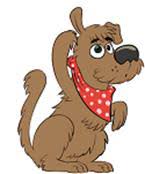  (slovenska ljudska) Dekle je po vodo šla na visoke planine. Dekle je po vodo šla na visoke planine. Vodo je zajemala, je ribico ujela. Vodo je zajemala, je ribico ujela. Ribica jo je prosila, oj, pusti me živeti. Ribica jo je prosila, oj, pusti me živeti. Rada bi živela še, se z vodico igrala. Rada bi živela še, se z vodico igrala. Dekle bla je usmiljena, je ribico spustila. Dekle bla je usmiljena, je ribico spustila. Ribica je zaplavala, je dekle poškropila. Ribica je zaplavala, je dekle poškropila.Povezava:https://m.youtube.com/watch?v=yYH8HrchEXM